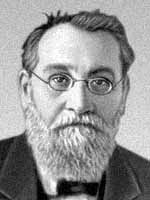                                                                                                                              И.И. МечниковТермин «ортобиоз» впервые ввел И.И. Мечников (15.05.1845 – 15.07.1916 г.) в своих трудах «Этюды о природе человека» (1903 г.) и «Этюды оптимизма» (1907 г.).Буквальная расшифровка – правильная жизнь, т.е. долгая и счастливая. Китайцы (по-моему) утверждают, что для того чтобы жизнь была счастливой, человек должен хорошо родиться, хорошо жить и хорошо умереть. Ортобиоз и есть такой счастливый цикл индивидуальной жизни человека – онтогенеза. Говорят, что если хочешь что-нибудь познать, начни с первоисточников. И. И. Мечников в речи по случаю своего 70-летия отметил: «Еще в самые отдаленные времена царь Давид провозгласил, что «жизнь человеческая — семьдесят лет. Более сильные достигают восьмидесяти, дальше остаются только труд и горесть». С тех пор семидесятилетний возраст стал указываться как естественный предел нормальной жизни. Установлено и получено много подтверждений того, что именно в возрасте семидесяти-семидесяти одного года происходит больше всего смертных случаев...» Свою речь он закончил словами: «... проблемы жизни и смерти сохранят свое господствующее значение».